Запрос на ценовое предложениеRFQ Nº UNFPA/RFQ/2017/02Уважаемые дамы/господа,Просим вас предоставить свое коммерческое предложение на распечатку информационных материалов и сувенирной продукции. Просим вас предоставить свои цены на услуги, указанные в приложении 1 до 18:00, 16 июля 2017 года. Вы должны представить ваши предложения в Приемной ООН в конверте, где четко должна быть указана следующая запись “ UNFPA/Procurement/2017/02, либо по электронной почте по адресу: registry.tm@undp.org с кодом UNFPA/Procurement/2017/02 в теме сообщения. Требования: Предложение остается в силе в течение 90 дней.Предложения, которые не отвечают минимальным требованиям по спецификациям, не будут рассмотрены;Каждый поставщик должен указать только одну цену на предложение; Отобранная компания должна подготовить сигнальный экземпляр и предоставить на рассмотрение в Представительство ЮНФПА до распечатывания требуемого количества.Время поставки: 30 календарных дней со дня подписания контракта.Обзор процесса оценкиОценка будет проводиться в два этапа: сперва техническое предложениe, и только после - ценовое предложение.  Техническое предложение Техническое предложение оценивается на основании соответствия техническому заданию, а также в соответствии с критериями оценки, опубликованных ниже.Следующая система шкалы подсчета баллов будет использоваться по технической оценке для проведения оценки объективно.Финансовая оценкаКомитет будет оценивать Ценовые предложения только тех заявителей, техническое предложение которых достигло 70 баллов или выше.  Общая оценкаОбщий балл по каждому предложению будет взвешенной суммой технической и финансовой оценок. Максимальный общий балл - 100 баллов.Условия оплатыОплата будет произведена банковским переводом в течение 30 дней после получения инвойса и финального завершения всех видов работ. Zero tolerance (Нетерпимость)ЮНФПА проводит политику нетерпимости ко всем проявлениям конфликта интересов и нарушения этики в делопроизводстве равно как в отношении подарков и гостеприимства. ПРИЛОЖЕНИЕ 1Требуемые услугиКритерии[A] Максимум баллов[B]Баллы заявителя[C]% от общего балла[B] x [C] = [D]Всего балловСоответствия требованиям спецификации100100%Итого 100100%Баллы из 100Значительно превосходит требования90 – 100Превосходит требования80 – 89 Отвечает требованиям70 – 79Частично отвечает требованиям1 – 69Не отвечает требованиям, либо не предоставлено достаточно информации для оценки0Общий балл = 70% техническая оценка + 30% финансовая оценкаЛот №НазваниеСпецификацияТиражБуклет по методам контрацепции(рус, ткм)А5, 120 gr, 4+4, 16 страниц- провести вёрстку файла в необходимом формате, - при необходимости, внести правки в процессе редактирования сигнального варианта- печать буклетаОбразец в наличии10050010001500Постер по методам контрацепции(ткм)А2, 200 gr, 4+0- дизайн плаката, - при необходимости, внести правки в текст в процессе редактирования- печать 50010001500Буклет “Male Involvement”Комплект из 5 буклетов Каждая –А5, 120 gr, 4+4, 4 страницы- провести вёрстку и дизайн файла в необходимом формате, - при необходимости, внести правки в текст в процессе редактирования- печать буклетаКонверт: для вмещения буклетов 4+4.10050010001500Анемия во время беременностиA5, Обложка: 270 гр, 4+4Внутренние страницы: 120 гр, 4+4, 8 страниц- провести вёрстку файла в необходимом формате, - при необходимости, внести правки в текст в процессе редактирования- печать буклетаОбразец в наличии1005001000Плакат о репродуктивных правах клиентаА2, 200 гр, 4+0- дизайн плаката, - при необходимости, внести правки в текст в процессе редактирования- печать 10050010001500Плакат «Warning signs of pregnancy»А2, 200 гр, 4+0- дизайн плаката, - при необходимости, внести правки в текст в процессе редактирования- печать 100200500Плакат «Antenatal algorithms»А0, 250 гр, 4+0, ламинат- дизайн плаката, - при необходимости, внести правки в текст в процессе редактирования- печать 100200500Буклет о деятельности ЮНФПА22 x 23 cm,Обложка: 270 гр, 4+4, глянцевая бумагаВнутренние страницы: 200 гр, 4+4- при необходимости, внести правки - печать10001500200025003000Информационные листы (5) о деятельности ЮНФПА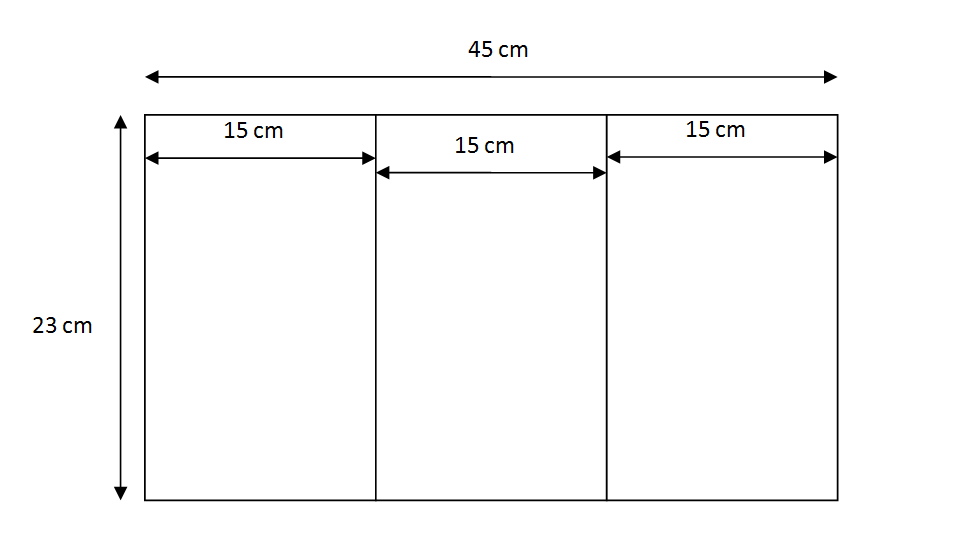 270 гр, 4+4, печать буклета, при необходимости, внести правки в процессе редакции сигнального варианта10001500200025003000Буклет о деятельности Y-PEER А4, 2 линии сгиба, 4+4, 200 гр- дизайн, верстка, печать1005001000Лифлет Yashlyk А4, 4+4, 250 гр, дизайн, верстка, печать (возможна нестандартная форма буклета)1005001000Буклет "Твое здоровье в твоих руках" Рус, ТкмКомплект из 5 буклетов58 x 14.5 cm, сложенные в квадрат250 gr, 4+4 Образец в наличии-верстка, печать 1005007501000Плакат HBSC А2, 200 gr, 4+0- дизайн плаката, - при необходимости, внести правки в текст в процессе редактирования- печать 100500Настольная игра для подростковОбразец в наличии – размеры могут быть адаптированыДоска для настольной игры – 51 х 51 см50 карточек «Iýmit» - 5,5 х 9 см50 карточек «Hereket» - 5,5 х 9 см20 карточек «Synanşyk» - 5,5 х 9 смИгровые деньги – 5 разных купюр 6 игральных фишек 1 кубик30  токенов – 2,5 х 2,5 смИнструкция – А5, 4+4, 12 страниц, 90 грПластиковые ланчики для размещения всех элементов настолькой игры (карточки, игровые деньги, фишки, кубик)Коробка настольной игры501003005007501000200030005000Сувенирная продукцияСувенирная продукцияСувенирная продукцияСувенирная продукцияСувенирная продукцияФутболки Y-PEERХлопок, оранжевые, надпись сзади и на груди, размеры S, M, L, XXL, печать шелкографией50100300500Кепки Y-PEERОранжевые, надпись над козырьком, печать шелкографией50100300500Лента для таркеток Y-PEERБелая, печать оранжевого цвета50100300500Пластиковая ручка Y-PEERОранжевого цвета, печать на корпусе50100300500Бокалы Y-PEER250 мл, термостекло (матовое); любого цвета / формы,  логотип, дизайн50100300500Ручки UNFPAA. Тип: шариковаяМатериал: пластикМесто для нанесения печати: на корпусе ручкиЦвет логотипа: оранжевый, пантон 130, С=0, М=50, Y=100, K=0Синий, пантон 542, C=70 M=30 Y=0 K=0B. Тип: шариковаяМатериал: металлическаяМесто для нанесения печати: на корпусе ручкиЦвет логотипа: оранжевый, пантон 130, С=0, М=50, Y=100, K=0Синий, пантон 542, C=70 M=30 Y=0 K=0500750100030005000Подставка для чашек (4-6 шт набор)A set of Coasters (4-6 in each)А. Материал: резина;Форма: любая;ЮНФПА логотип, дизайнБ.  Материал: кожа;Форма: любая;ЮНФПА логотип, дизайн50100500Подарочные ручкиКомплект ручек с печатью логотипа ЮНФПАЦвет логотипа: Оранжевый, Пантон 130, C=0 M=50 Y=100 K=0Синий, Пантон 542, C=70 M=30 Y=0 K=0На коробке логотип ЮНФПАGift pen sets with UNFPA logo; UNFPA logo on the Gift box.50100Сумка для компьютера Примерные размеры: 43*12*33; тип сумки: для ноутбука; материал: кожа,  нейлон, полиэстер, ПВХ или кордюра; с карманамиApproximately 43x12x33; type of bag: for laptop; material: leather, nylon, polyester, PVC or cordura; with pockets50100Кейс для визитных карточекМатериал: металл;Цвет / форма: любойЮНФПА логотип, дизайнMaterial: leather or metal;Colour/shape: any UNFPA logo, design50100USB flash driveА. Емкость: 8 ГБСовместимость: Mac, PC, UnixОперативная память: тип интерфейса 2,0; тип интерфейса 3,0; с логотипом ЮНФПА Б. Емкость: 16 ГБ Совместимость: Mac, PC, UnixОперативная память: тип интерфейса 2,0; тип интерфейса 3,0; с логотипом ЮНФПА 50100МайкиМатериал: хлопок, цвет: любой, размеры: L, M, S, ЮНФПА логотип, дизайн на футболку с обеих сторон; или в передней части и на рукаве1002003005001000МагнитыПримерный размер: 90 x 50 mm, Три логотипа, слоган и реквизиты на  магнитной основе1005001000Бокалы A. 250 мл, термостекло (матовое); любого цвета / формы,  ЮНФПА логотип, дизайнB. 250 мл, керамика; любого цвета / формы,  ЮНФПА логотип, дизайн1002003005001000БаннерРолл-апРолл-ап, 2,0 x 1,2 с печатьюДизайнRoll-up banner 2,0 x 1,2 with printDesign 1Папки350гр Бристоль, 2 кармана 5 мм каждая, 4 +0, покрытие, дизайн300500100015003000